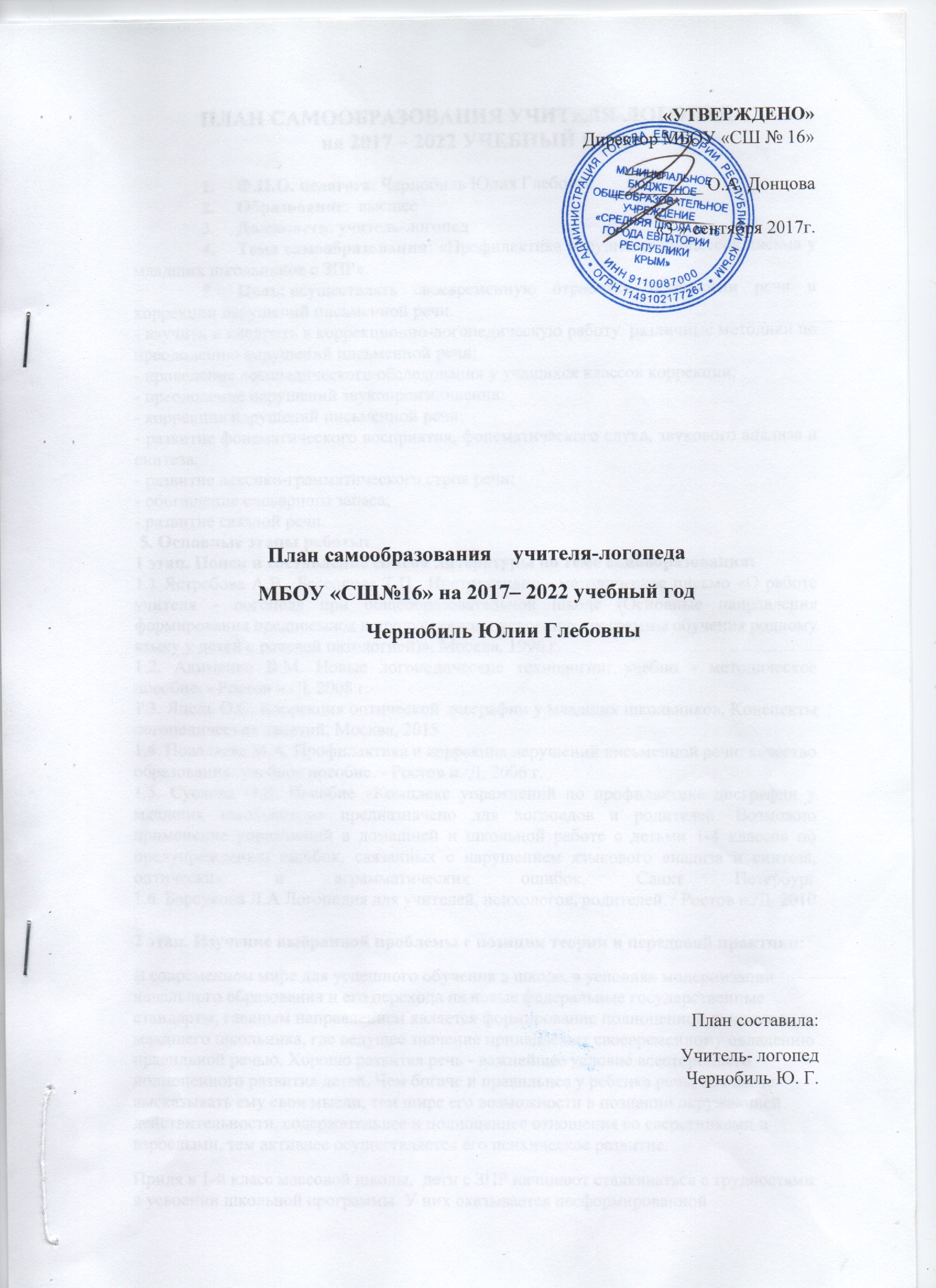 ПЛАН ПО САМООБРАЗОВАНИЮ УЧИТЕЛЯ-ЛОГОПЕДАна 2017 – 2022  ГОДФ.И.О. педагога: Чернобиль Юлия ГлебовнаОбразование:  высшееДолжность: учитель-логопедТема самообразования: «Профилактика нарушения процессов письма у младших школьников с ЗПР».Цель: осуществлять своевременную отработку технологии речи и коррекции нарушений письменной речи.- изучить и внедрить в коррекционно-логопедическую работу различные методики по преодолению нарушений письменной речи;- проведение логопедического обследования у учащихся классов коррекции;- преодоление нарушений звукопроизношения;- коррекция нарушений письменной речи;- развитие фонематического восприятия, фонематического слуха, звукового анализа и синтеза;- развитие лексико-грамматического строя речи;- обогащение словарного запаса;- развитие связной речи. 5. Основные этапы работы:1 этап. Поиск и составление списка литературы по теме самообразования:1.1 Ястребова А.В., Бессонова Т.П., Инструктивно - методическое письмо «О работе учителя - логопеда при общеобразовательной школе (Основные направления формирования предпосылок к продуктивному усвоению программы обучения родному языку у детей с речевой патологией)». Москва, 1996 г.1.2. Акименко В.М. Новые логопедические технологии: учебно - методическое пособие. - Ростов н./Д, 2008 г.1.3. Яцель О.С. Коррекция оптической дисграфии у младших школьников. Конспекты логопедических занятий, Москва, 20151.4. Поваляева М.А. Профилактика и коррекция нарушений письменной речи: качество образования: учебное пособие. - Ростов н./Д, 2006 г.1.5. Суслова О.В. Пособие «Комплекс упражнений по профилактике дисграфии у младших школьников» предназначено для логопедов и родителей. Возможно применение упражнений в домашней и школьной работе с детьми 1-4 классов по предупреждению ошибок, связанных с нарушением языкового анализа и синтеза, оптических и аграмматических ошибок, Санкт Петербург
1.6. Барсукова Л.А Логопедия для учителей, психологов, родителей. / Ростов н./Д, 2010 г.2 этап. Изучение выбранной проблемы с позиции теории и передовой практики:В современном мире для успешного обучения в школе, в условиях модернизации начального образования и его перехода на новые федеральные государственные стандарты, главным направлением является формирование полноценной личности младшего школьника, где ведущее значение принадлежит своевременному овладению правильной речью. Хорошо развитая речь - важнейшее условие всестороннего полноценного развития детей. Чем богаче и правильнее у ребенка речь, тем легче высказывать ему свои мысли, тем шире его возможности в познании окружающей действительности, содержательнее и полноценнее отношения со сверстниками и взрослыми, тем активнее осуществляется его психическое развитие. Придя в 1-й класс массовой школы,  дети с ЗПР начинают сталкиваться с трудностями в усвоении школьной программы. У них оказывается несформированной мотивационная сфера: ребенок продолжает оставаться в кругу дошкольных интересов, преобладают игровые мотивы поведения. У детей не появляются школьные интересы, чувство ответственности в отношении к учебным заданиям, умение подчиниться школьным требованиям. Наибольшие трудности эти школьники испытывают по математике, русскому языку, чтению. При логопедическом обследовании таких детей выявляются разнообразные речевые нарушения: общее недоразвитие речи, фонетико-фонематическое недоразвитие речи, фонематическое недоразвитие речи, заикание, нарушения письменной речи, обусловленные общим недоразвитием речи, фонетико-фонематическим недоразвитием речи, фонетическим недоразвитием речи.Речь учащихся с задержкой психического развития характеризуется недоразвитием фонематического восприятия, бедностью словаря, простотой фраз, зачастую аграмматичны, трудностью формирования самостоятельного устного высказывания, детализиваннстью, примитивностью пересказа с неумением самостоятельно выделить основную мысль. Чтение послоговое, угадывающего характера, монотонное, медленное, зачастую с ошибками. Как уже отмечалось, большинство таких учащихся испытывают также трудности в усвоении программы по русскому языку, поэтому у них отмечается несформированность навыков грамотного письма, обусловленная специфическими речевыми нарушениями, нарушениями внимания и умственной работоспособности, неумением использовать грамматические правила, недостаточностью функций самоконтроля. Их письменные работы изобилуют орфорграфическими и специфическими дисграфическими ошибками, т.е. у таких школьников возникают нарушения письма (дисграфия) и нарушения чтения (дислексия). Овладение письменной речью представляет собой установление новых связей меджу словом слышимым и произносимым, словом видимым и записываемым, т.к. процесс письма обеспечивается согласованной работой четырех анализаторов: речедвигательного, речеслухового, зрительного и двигательного.Для овладения письменной речью имеет существенное значение степень сформированности всех сторон речи. Нарушения звукопроизношения, фонематического и лексико-грамматического развития находят отражение в письме и чтении. Устная речь большинства детей с ЗПР, как уже говорилось выше, зачастую характеризуется нарушением всех речевых компонентов: фонетики, лексики и грамматики, а это в свою очередь отрицательно сказывается на овладении навыками письменной речи.Но к сожалению, в последнее время наблюдается рост числа детей, имеющих различные нарушения устной речи, затрудняющие овладение правильным чтением и грамотным письмом, одна из распространенных причин неуспеваемости учащихся начальных классов. Согласно статистике количество речевых нарушений в последнее время имеет тенденцию к увеличению. Поэтому так важно заботиться о формировании речи детей, о ее чистоте и правильности, предупреждая и исправляя различные дефекты, которыми считаются любые отклонения от общепринятых норм языка.3 этап. Оптимальность и эффективность средств:        Развитие мелкой моторики рук, формирования правильного произношения, коррекция устной и письменной речи в целом, осуществляется на специально организованных логопедических занятиях. В их подготовке и проведении, для достижения максимальной эффективности необходимо: - сформулировать тему и цель занятия; - определить этапы занятия, их взаимозависимость и последовательность; постепенно усложнять лексический материал; разнообразить занятие при помощи игр и игровых приемов; учитывать зону  ближайшего развития ребенка;- осуществлять дифференцированный подход к каждому ребенку с учетом структуры речевого дефекта, возрастных и индивидуальных особенностей; -кратко и четко формулировать инструкции, даваемые детям; - использовать различный методический и дидактический материал;- создавать положительный эмоциональный фон занятия.        Для развития мелкой моторики  использовать разные приемы и методы:- массаж кистей, в том числе пальцев;- пальчиковая гимнастика, вместе с чтением  народных стихов, скороговорок;- дидактические игры: мозаика, пазлы, конструктор;- трафареты, шаблоны, лепка из пластилина, рисование на песке, шнуровка, штриховка (при закреплении букв);- театр рукавички;- графические диктанты, рисование, вырезание, работа с бумагой, нанизывание бусинок, пуговиц.4 этап. Результативность.                В результате систематической работы добиваться положительных продвижений в устной и письменной речи у учащихся младших классов. Выработать хороший нажим на письме, меньше специфических ошибок в диктантах, обогатить словарный запас. Результативность подтвердить положительной динамикой в развитии устной речи.5 этап. Пропаганда логопедических знаний:Консультации, выступления на методическом объединении воспитателей ДОУ и учителей начальных классов, изготовление логопедических рекомендаций, участвовать в республиканских, региональных, муниципальных семинарах логопедов и психологов.ПЛАН РАБОТЫ                                                                                         «УТВЕРЖДЕНО»Директор МБОУ «СШ № 16»                                                                                       __________ О.А. Донцова                                                                                                  «3 » сентября 2017г.План самообразования    учителя-логопедаМБОУ «СШ№16» на 2017– 2022 учебный годЧернобиль Юлии Глебовны	                                                                                                             План составила:                                                                                                                Учитель- логопед Чернобиль Ю. Г. Изучение современной литературы по теме самообразования. Обзор информации в интернете по изучаемой теме.Обобщение знаний по специальной литературе.2017-2022Изучить методическую литературу по теме «Коррекция нарушений  письменной речи у детей с ЗПР».Проводить консультации по коррекции нарушений в письменной речи у младших школьников.2017-2022Изучить новые методы и приемы по развитию лексико - грамматического строя речи и обогащению словарного запасаПриобрести дидактический материал по теме «Коррекция оптической дисграфии», «Учусь работать со словом», «Учусь работать с текстом» и т.п.2017-2022Использовать в работе компьютерные презентации по лексическим темам в процессе коррекции письменной речи.Продолжить разработку компьютерных презентацийЕжегодносентябрь-майШироко применять ресурсы Интернет для ознакомления с опытом коллег и внедрения инновационных технологийИзучить массаж кистей, пальчиковые гимнастикиВ течение учебногогодаПосещение методического объединения учителей начальных классов.Выступления с докладом:«Профилактика дисграфии», «Использование ИКТ в логопедической работе»,«Шкатулка эмоций», «Веселый и непослушный язычок» и т.д.Ежегодно (октябрь/ноябрь – март/апрель)Посещение открытых НОД в ДОУ в рамках «Недели дошкольника»Обмен опытом:«Артикуляционная гимнастика» «Закрепление поставленных звуков», «Логопедическое сопровождение детей с ограниченными возможностями», «Достоинства развития мелкой моторики для коррекции речевых нарушений»Ежегодно (февраль)Посещение муниципальных и региональных семинаров учителей - логопедов.Обмен опытом, презентации на тему семинаровЕжегодноРаспространение логопедических знаний.Оформление логопедического уголка (стендов) на тему:            « Советы  логопеда о преодолении  дефектов в устной и письменной речи», «Я могу красиво говорить» и т.п.Организация и проведение  с учащимися начальных классов логопедических игр, КВН, викторин и т.п.Публикации  в среде Интернет. Консультации для родителей, учителей и воспитателей.ЕжегодноВ течение годаОтчёт по самообразованиюСоставить отчёт о проделанной работе.Ежегодномай